SEPT/OCT 2022231/3BIOLOGYPRACTICALPAPER 3SEPT/OCT 2022TIME 1 ¾ HOURSBONDO SUB COUNTY JOINT EVALUATIONKenya Certificate of Secondary Education 2022231/3BIOLOGYPRACTICALPAPER 3SEPT/OCT 2022CONFIDENTIALMARKING SCHEMEa) i)A seed; 								(1 mark)    ii) has one scar; 							(1 mark)b) 								Any first three(3 marks)Dissolves the hydrolysed food substances;Transports soluble food substances to the embryo/growing regions/ plumule and radical;Softens the testa to allow emergence of the radical;Hydrolyses the stored food substances;Activates the enzymes;(which begin the breakdown of the stored food substances;Acts as a medium for enzyme action;c)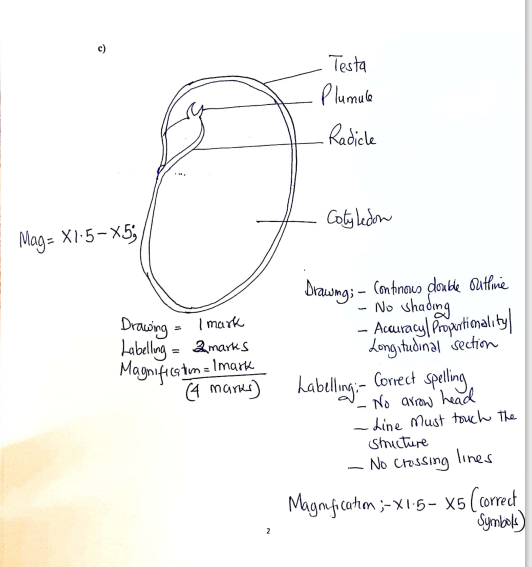 d)  i)Spermatophyta;		ii) Ovule; accept ovules2. a) 										(12 marks)b i) Salivary Amylase/Ptyalin;							 (1 mark) ii) Pepsin; 										(1 mark)3. (a)  .											(12marks)b) (i)											(1 mark)Axile/central; (1 mark)(ii)			X is indehiscent while Z is dehiscent/X does not split open while Z splits open;	 (1 mark) FOOD SUBSTANCE PROCEDUREOBSERVATION CONCLUSION Starch; To 2cm3the food sample in the test tubeAdd  3 drops of iodine solution and shake ;Blue black colour; Starch present; Proteins; To 2cm3 of the food sample in the test tube Add 2cm3 of 10% Sodium Hydroxide and shakeAdd 1% Copper(II) sulphate drop wise and shake; Purple colour colour ;Proteins present ;Reducing sugar;To 2cm3the food sample in the test tubeAdd 2cm3 of Benedict’s solution and heat to boil;Blue colour of Benedict’s solution persists;Reducing sugars absent;Specimen Type of fruit Reason Mode of dispersal Adaptation to dispersal XCypsela; Persistent calyx; Animal; Presence of hooks for attachment to fur/clothing;  YCypsela ;Pappus of hairs; Wind; Hair like projections /pappus of hairs to increase surface area to be carried by air ;ZLegume/Pod; Fruit wall not differentiated/presence of lines of weakness/sutures; Self explosive mechanism;presence of lines of weakness/sutures which splits open/dehisces;